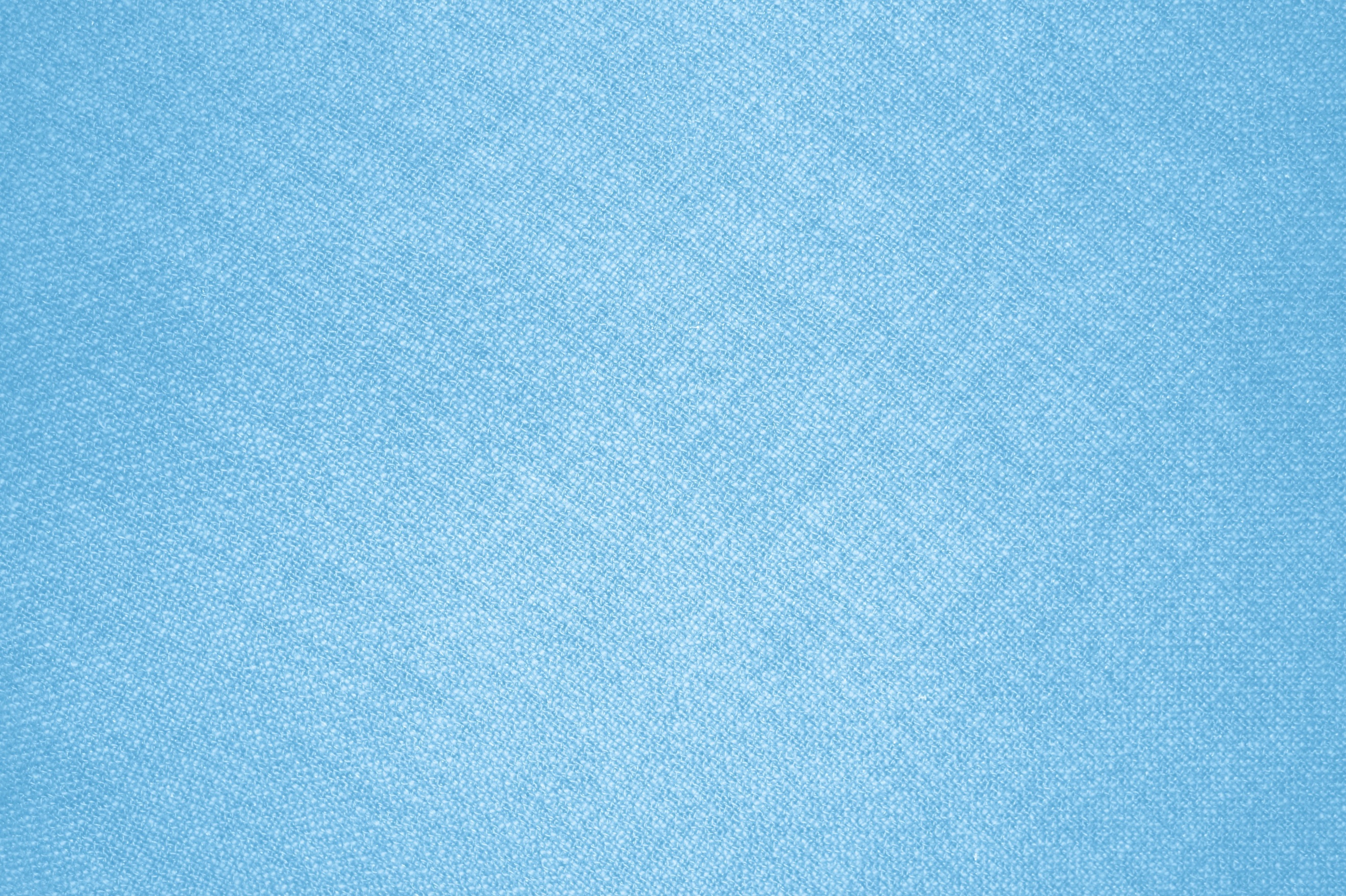 Программа Всероссийского инклюзивного фестиваля #ЛюдиКакЛюдиДата: 2 апреля 2024 года	Формат: смешанныйОрганизатор мероприятия: МБОУ СОШ №50 г. ПензаСайт: https://школа50.рф/Практико-ориентированное пространство:10:00 - 10:30 – Клуб юных инженеров10:45 - 11:15 – Увидеть мир сердцем11:30 - 12:00 – Путь к рекордам12:10 - 12:30 – Мы вместе12:35 – Зажги синимКонсультационные площадки:Дополнительное образование детей с расстройством аутистического спектраФелинотерапия –сеанс кототерапии для развития социальных навыков Педагогическая мастерская со специалистами ресурсного классаФрагменты урока, внеурочных и коррекционных занятий, записанные специалистами, которые работают с детьми с расстройством аутистического спектра, Вы можете посмотреть по ссылке: https://drive.google.com/drive/folders/1fKZLp8vNSoDt- 6Ic8K9h4n8K4o2Kb9Q-?usp=sharingПодведение итогов. Для обратной связи и подведения итогов, переходите по ссылке, будем рады прочитать каждый ответ: https://forms.gle/1hK1FspjRgfiCSUN6Полезные ссылки с информацией о фестивале и о дне распространения информации о проблеме аутизма:https://drive.google.com/drive/folders/1SREsFSn-2Aofbz5ph7XLyjljMa_UlnAF?usp=sharing https://vk.com/50scho0ol50https://t.me/school50penza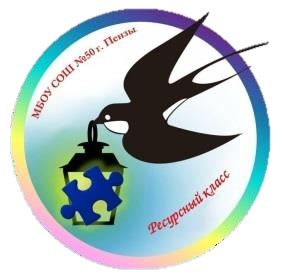 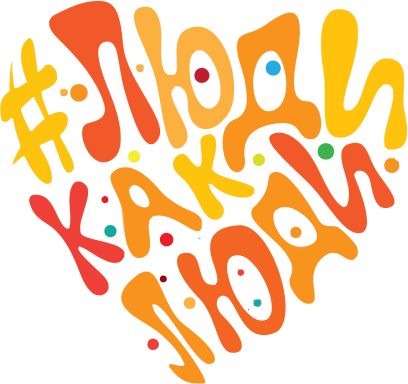 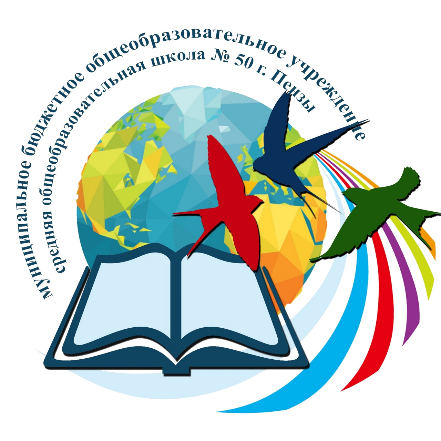 